6CPA IMPLEMENTATIONCOMMUNITY PHARMACY STAKEHOLDER FORUM15 November 2016Overview of 6CPA Implementation6CPA commenced on 1 July 2015Stakeholder groups were consulted and provided input$18.9 billion in remuneration for community pharmacy and to support the pharmaceutical supply chain.$372 million for chemotherapy compounding fees.Three key funding elements:Community pharmacy remuneration;Community Service Obligation; andCommunity pharmacy programsOther componentsPharmacy Location Rules;Governance arrangements;Chemotherapy arrangements; andReview of Pharmacy Remuneration and Regulation.Community Pharmacy ProgramsThe total funding - $1.26 billion:$613 million for continuing community pharmacy programs$50 million for pharmacy trial program$600 million for new and/or expanded programs6CPA - Key AchievementsAdministration, Handling and Infrastructure fee (AHI)1 July 2015 - AHI replaced the former six tier retail mark-upAHI supports the ongoing viability of pharmaciesTimely implementation including initial interim arrangementsAHI - 6% increase in funding to pharmacy (2015/16).Discounting of the PBS Patient Co-PaymentPBS general and concessional co-payments discounted by up to $1General - $37.30Concessional - $5.20At the pharmacist’s discretionAt the pharmacy’s own costContinuation of the Premium Free Dispensing Initiative (PFDI)$655M allocated for PFDIEncourages increased use of generic medicinesFee for 2016-17 is$1.74 (indexed annually)New Chemotherapy Compounding ArrangementsFrom 1 July 2015 – new two-tiered fee structure:$60 payable where an eligible PBS EFC item is compounded at a TGA-licensed compounding site.$40 paid to approved suppliers as part of the ‘preparation fee’ where an eligible PBS EFC item is compounded at any other site (i.e. non-TGA- licensed)CSO / NDSS AdministrationITA to appoint eligible distributors of pharmaceuticals and NDSS productsreleased on 27 September 2016 and closed on 3 November 2016submissions being assessedsuccessful applicants informed before the end of this yearRFQ to appoint a CSO administratorissued on 24 October 2016, and closes on 28 November 2016successful tenderer informed before the end of this yearNational Diabetes Services Scheme (NDSS)1 July 2016 – new supply and delivery arrangements for NDSS productsImproved access to NDSS through community pharmacy.Subsidised Continuous Glucose Monitoring TechnologyFormal Advisory Group has been established.Process commenced for engagement of suppliers.Access arrangements for patients are being planned.Review of Pharmacy Remuneration and RegulationRecommendations on:future remunerationfuture regulationMembers of the Independent Panel for the ReviewProfessor Stephen King (Chair),Ms Jo Watson, andMr Bill Scott.Review - Next StepsThe Panel are developing draft recommendations for Interim Report.Seeking external expert advice via:literature reviewtargeted survey to obtain financial dataconsultationReview Timeline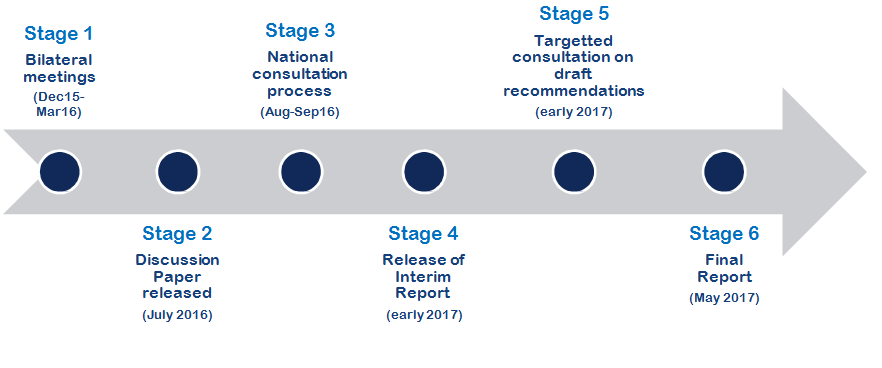 Reviews - Continuing Community Pharmacy ProgramsReviews of all continuing community pharmacy programs and services - required under the 6CPAPurpose - to determine whether programs are cost-effective in delivering health outcomesMarch 2016 - Medical Services Advisory Committee (MSAC) directed the Department to undertake full reviews of each of the programs.Cost-effectiveness reviews of the continuing community pharmacy programs are progressing.Pharmacy Trial Program (PTP)First tranche of PTP was announced by the Minister in March 2016 and includes the following trials:Pharmacy-based Diabetes Screening and Referral;Improved medication management for Aboriginal and Torres Strait Islanders through pharmacist advice and culturally appropriate services; andImproved continuity in the management of patients’ medications when they are discharged from hospital.The second tranche to the PTP has commenced through an Approach to Market, which closes on 15 December 2016.ConclusionA lot has been achieved over a short period but there is still much to do.We are focusing on cost-effectiveness, transparency and evidenced- based outcomes for consumers for all publicly funded programs.The Department and the Guild continue to work co-operatively in achieving the delivery of improved health outcomes for patients in partnership with all stakeholders.